1S		ALGORITHME ET SUITE DE SYRACUSE : LA BOUCLE TANT QUE               ACH 1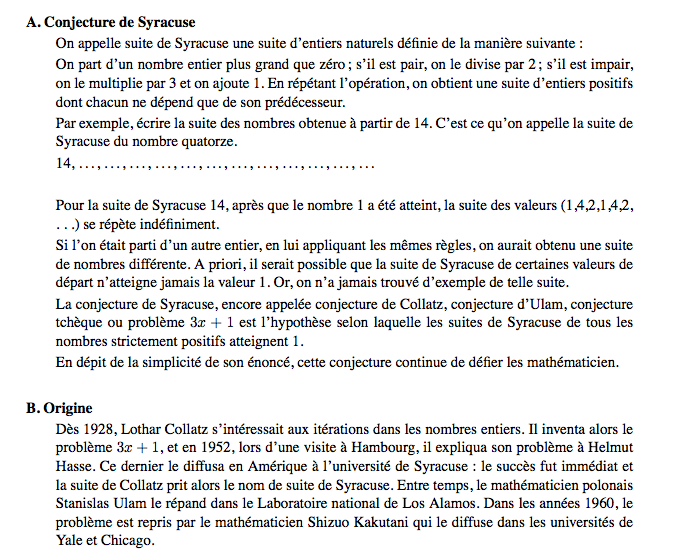 C. Programmer la suite de Syracuse avec ALGOBOX utiliser la boucle :TANT QUE (conditions) FAIRE….  Et ajouter un compteur d’itérations.D. Avec vos calculatrices : Dans ALGOBOX, on a utilisé la fonction prédéfinie x%y qui rend le reste de la division euclidienne de x par y, afin de vérifier si un nombre était divisible par 2 (donc pair) ou pas ( donc impair). 
Cette fonction prédéfinie n’existe pas dans votre calculatrice ou alors sous une autre notation. 
Voici comment faire :Le reste R de la division euclidienne de A par B : 1S		CORRECTION Algorithme de la Suite de Syracuse.  				ACH 21S 			  SUITES NUMERIQUES ET BOUCLE POUR2) Que fait cet algorithme ?3) Programmer l’algorithme afin de vérifier vos conjectures.4) Élaborer un algorithme permettant de calculer le terme de rang n (n donné) de la suite(un) définie pour tout nombre entier n par : Un+1 = 2 Un - n + 3EXERCICE 2 : Somme des termes.1) Élaborer un algorithme permettant de calculer et d’afficher la somme des cubes des nombres entiers naturels inférieurs ou égaux à une valeur n donnée.2) Le programmer à l’aide d’Algobox et le tester. ABOn écrit ainsi la vérification : A = BQ + R   avec R < B.D’où : A – BQ = R
Voilà comment trouver le reste !! On écrit ainsi la vérification : A = BQ + R   avec R < B.D’où : A – BQ = R
Voilà comment trouver le reste !! RQOn écrit ainsi la vérification : A = BQ + R   avec R < B.D’où : A – BQ = R
Voilà comment trouver le reste !! On écrit ainsi la vérification : A = BQ + R   avec R < B.D’où : A – BQ = R
Voilà comment trouver le reste !! CASIO : CASIO : CASIO : CASIO : T.I .T.I .?→A?→B(A/B)→Q     (Q : Le quotient, qui peut être décimal)(Int Q)→ Q               ( Int rend la partie entière de Q)A-(QxB)→R      (R : reste de la division euclidienne)?→A?→B(A/B)→Q     (Q : Le quotient, qui peut être décimal)(Int Q)→ Q               ( Int rend la partie entière de Q)A-(QxB)→R      (R : reste de la division euclidienne)?→A?→B(A/B)→Q     (Q : Le quotient, qui peut être décimal)(Int Q)→ Q               ( Int rend la partie entière de Q)A-(QxB)→R      (R : reste de la division euclidienne)?→A?→B(A/B)→Q     (Q : Le quotient, qui peut être décimal)(Int Q)→ Q               ( Int rend la partie entière de Q)A-(QxB)→R      (R : reste de la division euclidienne)Prompt APrompt B(A/B)→Q     (Q : Le quotient, qui peut être décimal)(Int Q)→ Q     ( Int rend la partie entière de Q)A-(QxB)→R      (R : reste de la division euclidienne)Prompt APrompt B(A/B)→Q     (Q : Le quotient, qui peut être décimal)(Int Q)→ Q     ( Int rend la partie entière de Q)A-(QxB)→R      (R : reste de la division euclidienne)CASIOT.I?→N 0→ C While N>1 DoC+1 →C(N/2)→Q (Int Q)→ Q               N-(Qx2)→R      If R=0 thenN/2→NElse3*N+1 → NN ▲WEnd  ‘’nbr d’itération : ’’ C ▲Le nombre dont on veut la suite Syracuse.Initialisation du compteur tour.Compteur tourQ : Le quotient, qui peut être décimal.Int rend la partie entière de Q.R : reste de la division euclidienne.Prompt N0→ C While N>1 DoC+1 →C(N/2)→Q (Int Q)→ Q               N-(Qx2)→R      If R=0 thenN/2→NElse3*N+1 → NDisp N WEnd Disp ‘’nbr d’itération : ’’  Disp CEXERCICE 1 : Voici un algorithme écrit avec Algobox : 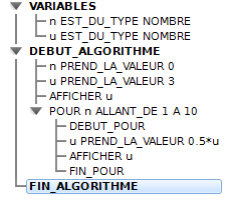 1) Exécuter à la main cet algorithme en complétant le tableau suivant dans lequel on indiquera pour chacune des étapes la valeur prise par les différentes variables :